Några ord från ordförande……Vid helgens hopptävlingar satte vi rekord i antalet starter – det blev hela 511 stycken! Det gjorde dock att det blev långa dagar men våra superduktiga funktionärer stod pall och tävlingarna blev minst lika bra som tidigare tävlingar. Jag vågar ännu inte säga exakt vad vinsten blev men skulle tro att det blir minst 80 000 kr, ytterligare ett välkommet tillskott nu när om- och tillbyggnationen närmar sig.Och det gör den! Måndagen efter midsommar kommer rivningsfirman och river ut allt i stallet. Sen så rengörs väggar och tak, på med ny färg och in med boxar till alla våra ponnier och hästar. Stallet ska enligt plan i princip vara inflyttningsklart till dess att hästarna kommer hem från betet i kring den 9-10 augusti. Efter det påbörjas bygget med ett nytt höförråd utanför dagens förråd (som vi gör om till stall med boxar). Vårt nya medlemshus kommer byggas under vintern och finnas på plats vid denna tid nästa år. Där kommer det finns omklädningsrum och en betydligt större teorisal än vad vi har idag. Parallellt kommer den nuvarande servicedelen få sig en uppfräschning. Hela renoveringen avslutas sommaren 2017 med ny sarg i ridhuset och en översyn av läktaren. Vi i styrelsen har sagt att vi ska fira när varje del av anläggningen blir färdig så vad säg om långbord med tårta i stallgångarna i slutet av augusti?Något som framförts av flera i medlemsenkäten är önskemål om en ren dressyrgrupp men som inte är tävlingsinriktad. Jag har under vintern bett kontaktpersonerna i grupperna sondera intresset och det har förstås varierat. Att göra om en befintlig grupp till en ren dressyrgrupp har vi sett vara svårt så istället undersöker vi om det finns intresse för en ny grupp på onsdag morgon mellan kl 8-9. Om ni är intresserade anmäler ni det till Eva senast sista maj.Ett annat önskemål som framförts i medlemsenkäten är att anordna uteritter. Kristihimmelsfärdstorsdagen den 5 maj kommer det bli 2 timmars ritter, en med galopp respektive en utan. Jag hoppas att ni är många som vill hänga med för finns det något härligare än en ridtur ut på Järvafältet.Söndagen den 15 maj kl 13 kommer vi ha ett extra årsmöte. Anledningen är att en paragraf i det förslag till nya stadgar som årsmötet beslutade om inte har godkänts av Ridsportförbundet. I 13 §, som handlar om vem som är valbar till styrelsen och valberedningen, hade vi frångått förbundets typstadgar genom att ange att en timanställd stallvärd kan väljas till ledamot. Vi kommer nu justera den paragrafen så att den överensstämmer med typstadgarna och behöver sen få förslaget godkänt vid det extra årsmötet. Kallelse till det extra årsmötet kommer gå ut i nästa vecka.Veckan som börjar med den 16 maj kommer vi i styrelsen finnas i stallet varje kväll måndag till fredag och sen också på lördag förmiddag. Detta för att träffa er medlemmar och få en möjlighet att både presentera oss och berätta vad vi i styrelsen jobbar med och för att få höra era synpunkter på verksamheten. Därför hoppas jag att ni har möjlighet att stanna kvar en stund efter er ridlektion och ta en fika med oss. Sist men definitivt inte minst vill jag slå ett slag för våra två teoriclinicer. Den första redan nu på torsdag den 21 april då exteriördomaren Christina Ohlsson kommer och bedömer några av våra ridskolehästar – jag vet att bl a vårt senaste tillskott Santana ska visas upp. Clinic nummer två äger rum på måndag den 25 april och då blir löshoppning också med en extern domare, Marie Filipsson Wallén, som kommer ge oss besked om vilken av våra ridskolehästar som har den bästa hopptekniken – missa inte det! Usek kommer se till att vi får goa fika i pauserna.Vi ses i stallet!Lina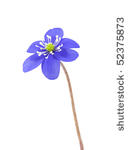 